ADOPTION APPLICATIONName:  _______________________________________________Mailing Address:  ______________________ City, State:  ____________________   Zip:  _____________Home Phone:  __________________      Cell Phone:  ________________   Work Phone:  _____________Employer: _________________________ Work Phone:  _____________________Email Address:  ______________________________ Texas DL:  ____________________________Residence Information:Type of Residence:   ___Own   ___Rent   ___House   ___Town Home   ___ApartmentNumber of People in Household:  Total__________	Number of adults:  ___ Number of Children:  ___ Ages of Children:  ____________Current Veterinarian’s Information:	Name:       _________________________________	Address:  __________________________________	Phone:  _________________________ Fax:  ____________________________Is this your first pet?  ____Yes ____NoIf no list previous types: __________________________________________________________Do you currently have other pets?  ___Yes ___NoIf yes, list current pet(s) and how long you have had them:  ______________________________________________________________________________Please provide at least 3 references and their current phone number, not family members:		Name				Phone Number/Email			Relationship________________________________________________________________________________________________________________________________________________________________________________________________________________________ I certify that the information I have provided is accurate and honest.I certify that all companion animals in my care are routinely kept current on all vaccinations.I further certify that I have never been charged with or convicted of animal cruelty in any form.I give my permission for PPP Representative to contact References and Veterinarians listed above.I understand that my adoption donation is a tax-deductible donation given to further the work of PPP and, as a donation; it is recorded on the organization’s IRS Form 990 and is therefore non-refundable.Signature:  _____________________________________		Date:  ___________________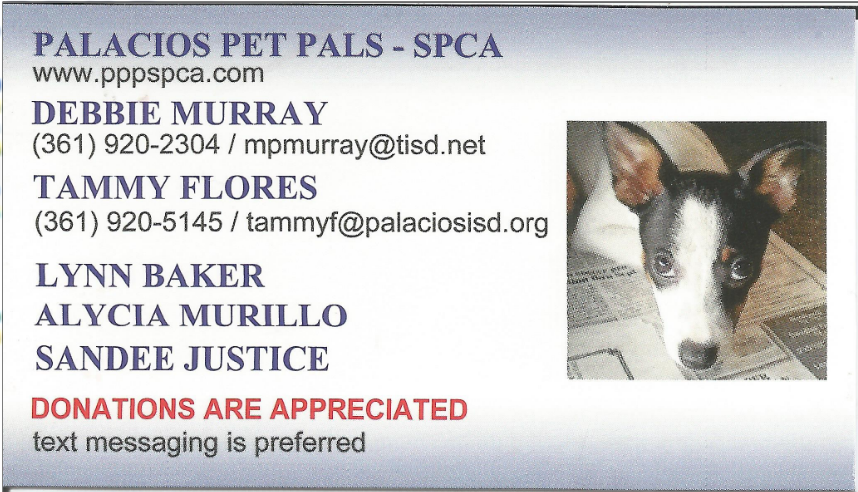 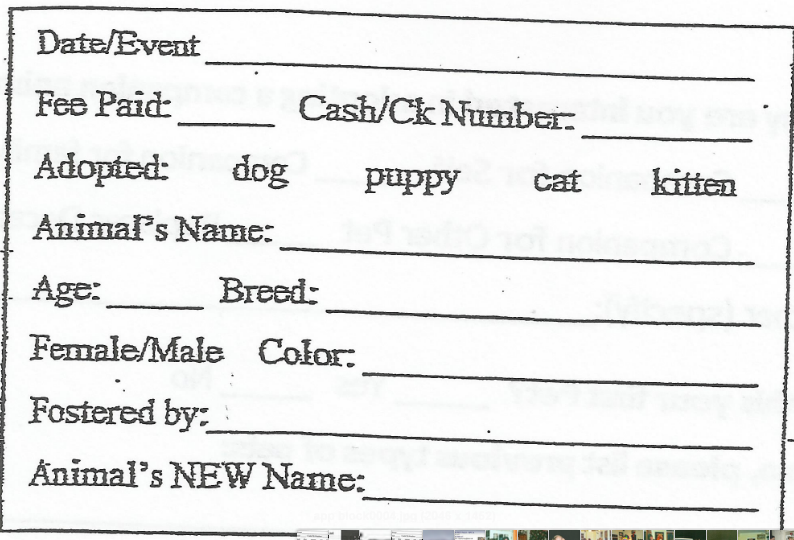 